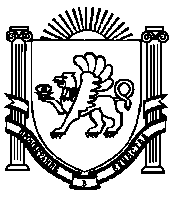 АДМИНИСТРАЦИЯЖЕМЧУЖИНСКОГО СЕЛЬСКОГО ПОСЕЛЕНИЯНИЖНЕГОРСКОГО РАЙОНАРЕСПУБЛИКИ КРЫМРАСПОРЯЖЕНИЕ № 40 - Р20 апреля 2023 года								с. ЖемчужинаО создании комиссииВ соответствии постановлением администрации Жемчужинского сельского поселения Нижнегорского района Республики Крым от 20 апреля 2023 года № 53-П «О реализации мероприятия на обеспечение уличным освещением сел муниципального образования Жемчужинское сельское поселение Нижнегорского района Республики Крым» 1. Создать комиссию по проведению обследования объектов уличного освещения по адресу: Республика Крым, Нижнегорский район, с. Жемчужина: ул. Садовая, ул. Гагарина, ул. Мира, ул. Фонтанная, ул. Мичурина, ул. Советская, ул. Механическая, ул. Заречная, с. Пены: ул. Курчатова, ул. Садовая, ул. Комсомольская, ул. Дорожная, ул. Янтарная, ул. Новая, с. Приречное: ул. Советская, ул. Набережная, ул. Степная,2. По итогам работы комиссии составить дефектный акт.3. Настоящее распоряжение подлежит обнародованию на информационном стенде Жемчужинского сельского поселения Нижнегорского района Республики Крым по адресу: Республика Крым, Нижнегорский район, с. Жемчужина, ул. Школьная, 2 и в сетевом издании «Официальный сайт Жемчужинского сельского поселения Нижнегорского района Республики Крым» в сети Интернет (http://жемчужинское-сп.рф).4. Контроль за исполнением настоящего распоряжения оставляю за собой.5. Настоящее распоряжение вступает в силу с момента подписания.Председатель Жемчужинского сельскогосовета - глава администрацииЖемчужинского сельского поселения				С.И. Чупиков